Инструкция к презентации 我的家庭Общие правила пользования:Для корректной работы презентации необходимо иметь на компьютере установленный пакет Office. Просмотр презентации происходит на базе программы/приложения PowerPoint.Для начала работы с презентацией необходимо дважды щёлкнуть на неё левой кнопкой мышки.Для выхода из режима демонстрации необходимо нажать клавишу «esc».Потоковое переключение слайдов осуществляется стрелками на клавиатуре или клавишей пробел.Для перехода на конкретный слайд необходимо воспользоваться левой кнопкой мышки.Описание:Презентация логически разделена на несколько частей.Часть I представлена вводным слайдом, с которого при помощи нажатия наанимационные фигурки можно переместится в необходимую для изучения или отработки интерактивную часть.Часть II представлена 11-ю слайдами с мини описанием к каждому члену семьи.Часть III представлена 11-ю слайдами с вопросами по мини описанию к каждому члену семьи.Часть IV представлена 2-мя слайдами, позволяющими отработать освоенный материал.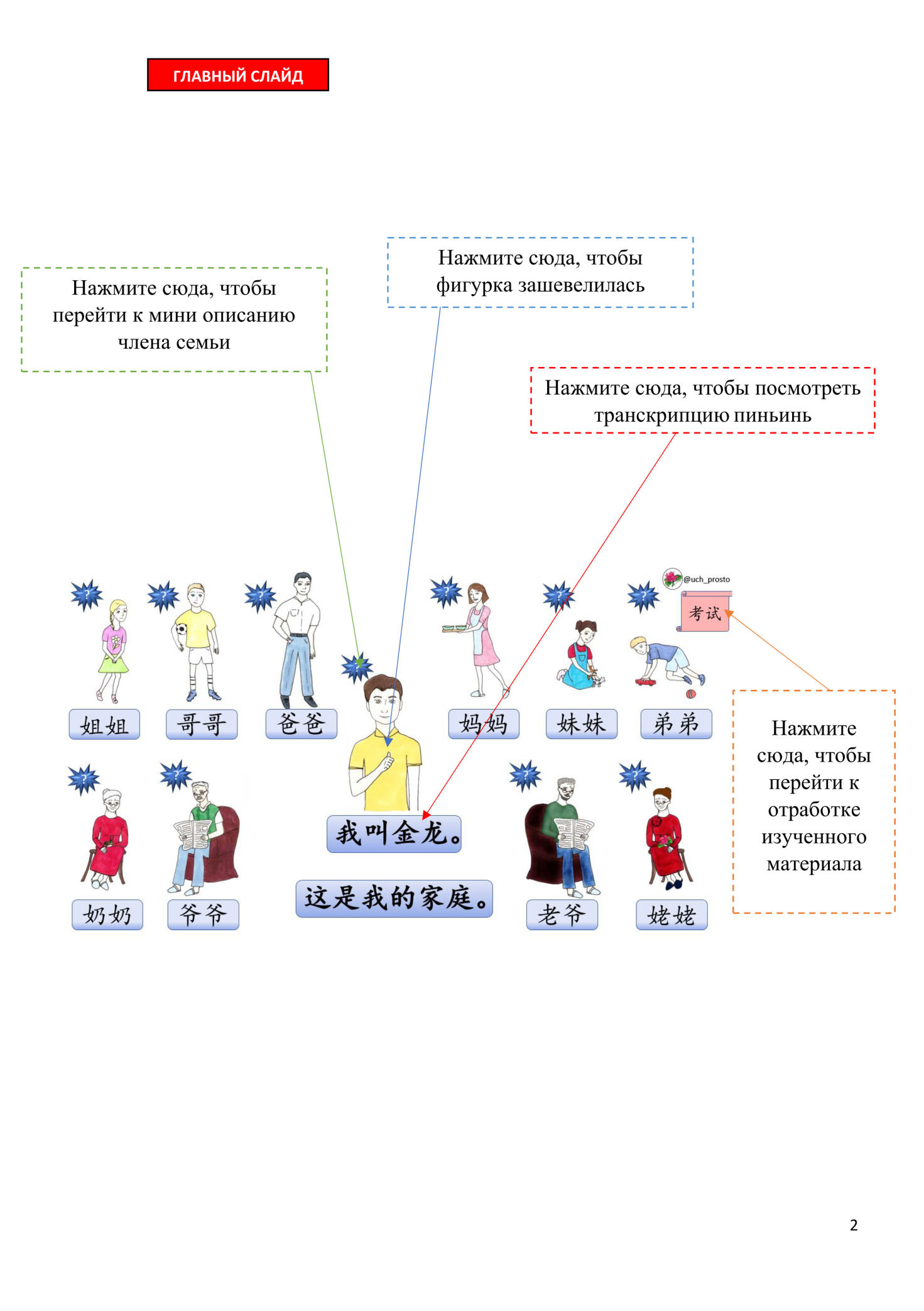 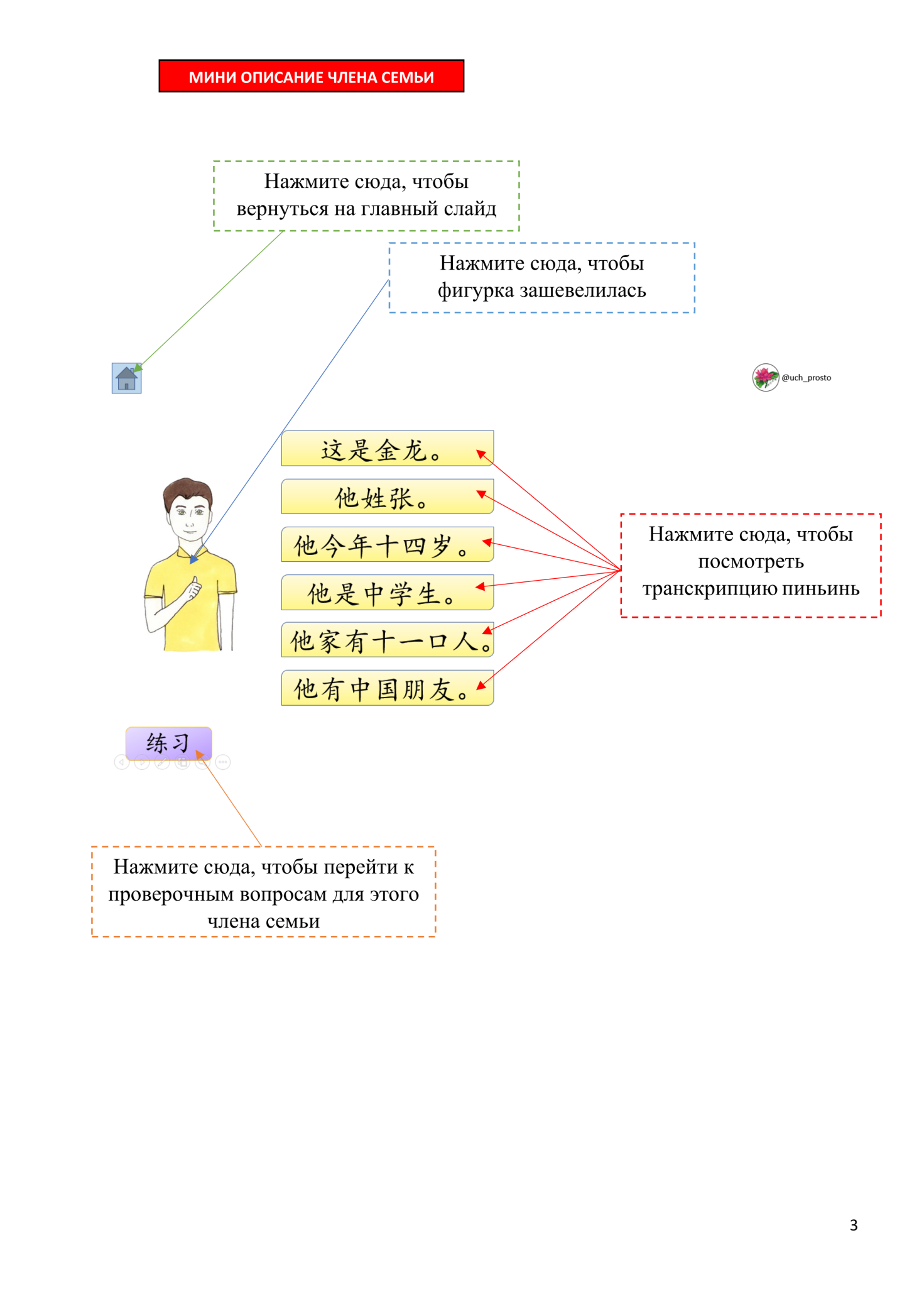 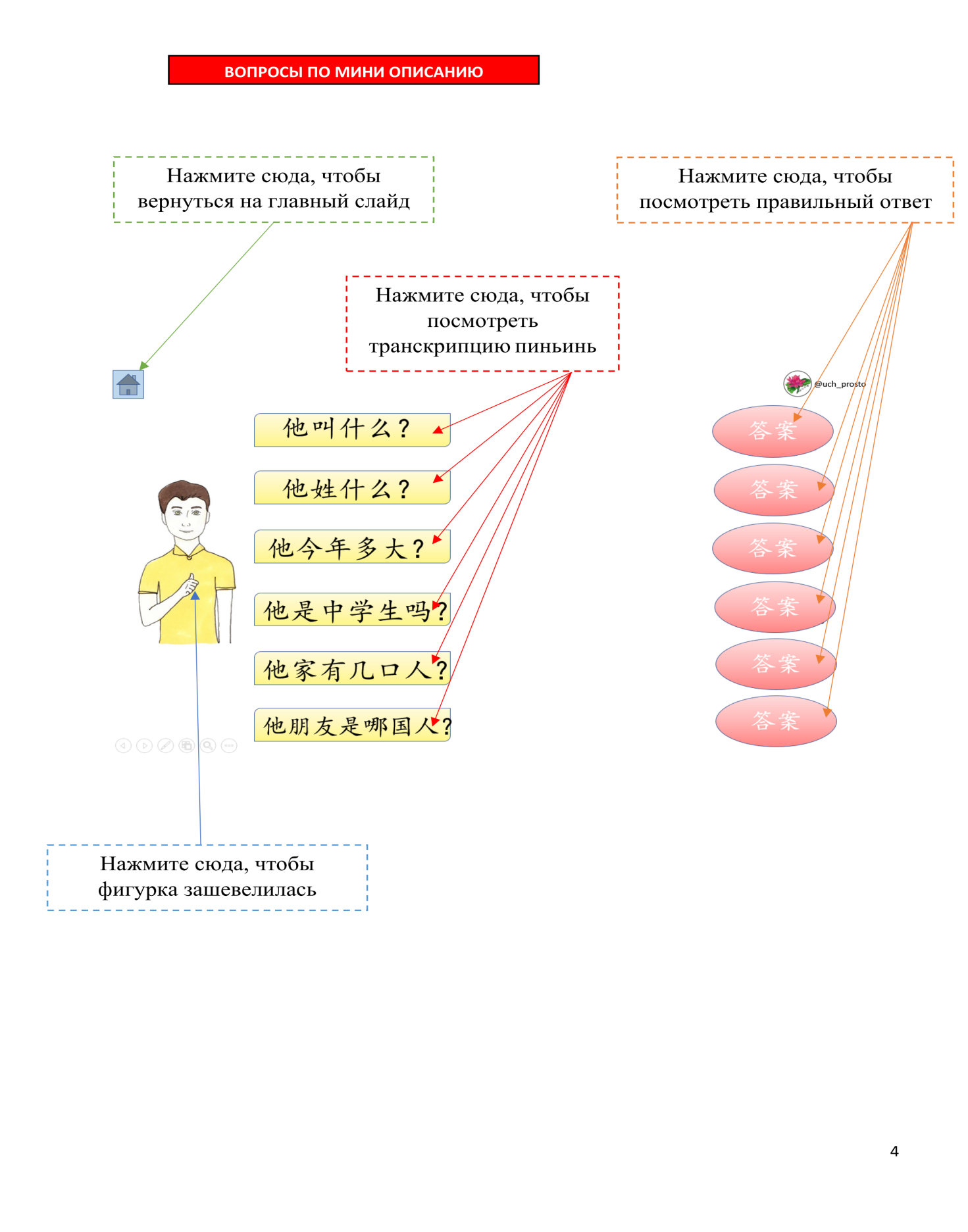 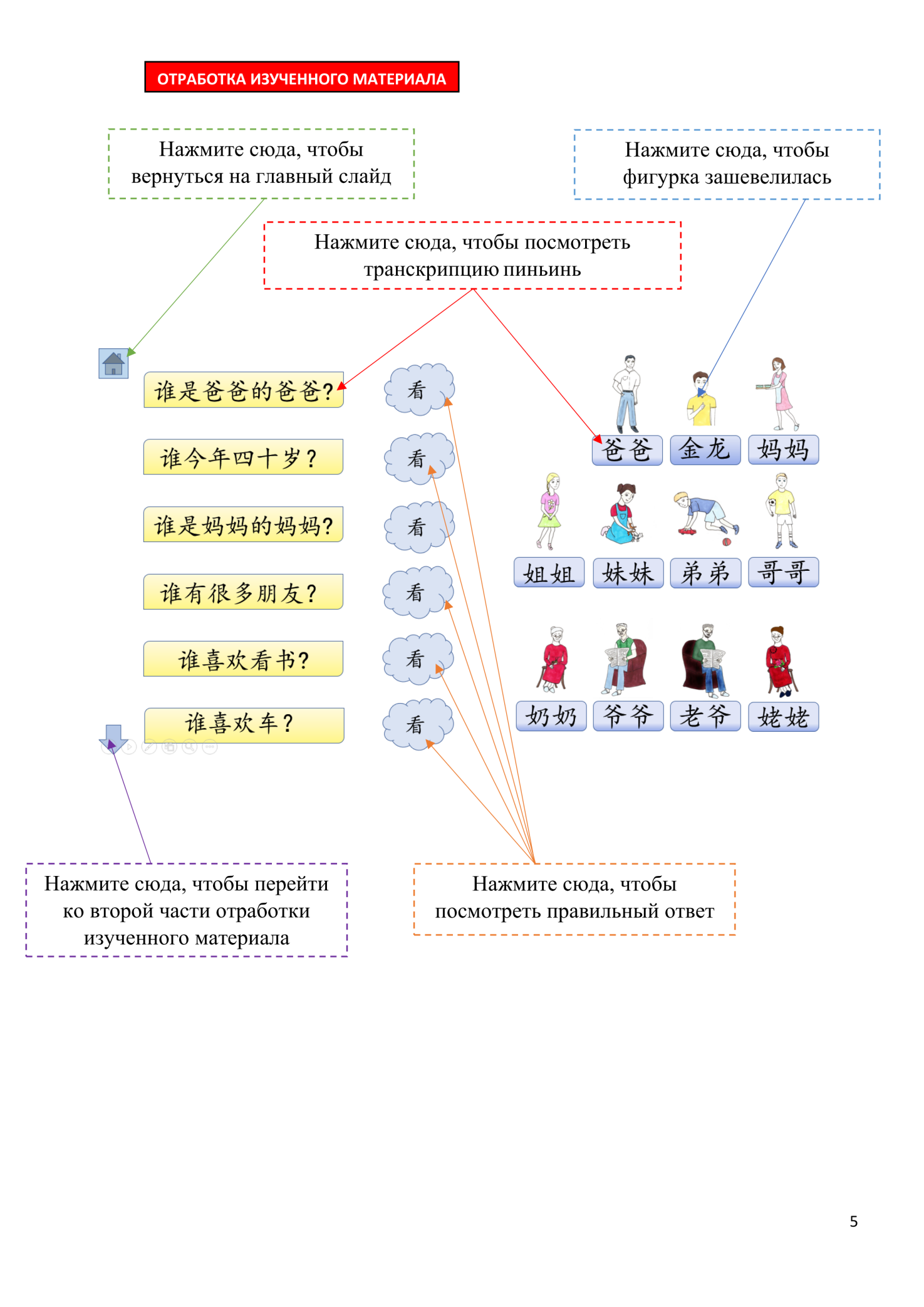 